TOWN OF MATTAPOISETT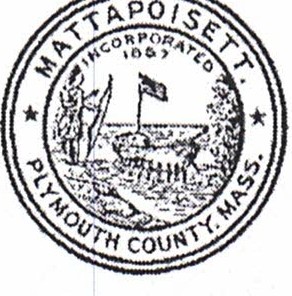 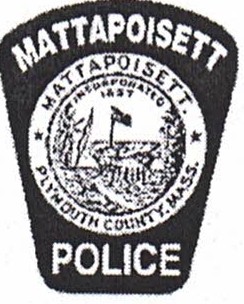 64 COUNTY ROADMATTAPOISETT, MASSACHUSETTS 02739PHONE: (508) 758-4141 • FAX: (508) 758-4146POLICE DEPARTMENTJASON A. KING, CHIEF OF POLICEAUTHORIZATION FOR RELEASE OF INFORMATIONDate: 	_I, 	, date of birth        /          /            having filed anapplication for employment with the Mattapoisett Police Department, consent to have an investigation made as to my moral character, reputation, and fitness for the position to which I have applied and such information as may be received, will be reported to the appointing authority. I agree to give any further information, which may be required in reference to my past record.I also authorize and request, every person, firm, company, corporation,  governmental agency, court, association or institution having control  of  any  documents,  records  and other information  pertaining  to  me,  to  furnish  to  the  Mattapoisett  Police  Department any such  information,  including  document,  records,  files  regarding  charges  or complaints filed against me, formal  or  informal,  pending  or  closed,  or  any  other pertinent data, and to permit the Mattapoisett Police Department of any of its agents or representatives to inspect and make copies of such documents, records or otherinformation.Specifically, I hereby authorize the release of the following data or records to the Mattapoisett Police DepartmentI hereby release, discharge, and exonerate the Mattapoisett Police Department, it's agents and representatives, and any other person so furnishing information from any and all liability of every nature and kind arising out of the furnishing or inspection of such documents, records, and other information or the investigations made by or on behalf of the Mattapoisett Police Department.This authority shall continue for one (1) year from the above date unless sooner revoked in writing by the undersigned.Signature	Witness